История развития ГУЗ «Липецкая городская поликлиника №1» «Всю жизнь я видел настоящими героями
только людей, которые любят и умеют
работать»,			         А.М.Горький            История поликлиники №1 начинается со 2-ой Советской бесплатной амбулатории, которая открылась в 1918году и располагалась по ул. Советской,34  (ныне ул. Ленина, примерно около нынешнего дворца бракосочетания).	Организатором и первым администратором амбулатории была фельдшерица  Елена Николаевна Фиолетова (в замужестве – Громогласова). Сегодня в стоматологическом  отделении поликлиники трудится  её родственница.	Штат амбулатории был небольшой : всего  10 человек ( 3 врача, 1 фельдшерица, 2 сестры милосердия, 2 истопника ,2 сиделки) ,  обслуживала амбулатория  14 тыс. чел.,  объём выполняемой работы   составлял  10 тыс. посещений в год.	В 1923году 2-я Советская бесплатная амбулатория  переименовывается в  Первомайскую амбулаторию, которая  переезжает на угол улиц Базарной (ныне Первомайская) и Усманской (ныне  Фрунзе) в отремонтированное  здание (бывший дом купца Зиновьева).И в октябре 1927 года амбулатория, которая к этому времени называлась «Первомайской», была реорганизована в Центральную поликлинику г.Липецка и соответственно штат поликлиники составлял уже 38 человек.Первым директором стал талантливый врач акушер-гинеколог Гиллерсон Александр Борисович, впоследствии ставший крупным советским учёным, доктором медицинских наук(1945г), профессором Центрального института охраны материнства и детства(1946г), а с 1949 года и до конца дней своих (ноябрь 1968г), возглавлявший кафедру акушерства и гинекологии Омского государственного медицинского института.Ещё при амбулатории в 1925г, когда в городе прочно свила себе гнездо малярия, был открыт малярийный кабинет; стала развиваться зубоврачебная помощь (были открыты: зубной кабинет, зубопротезный кабинет с зубной технической мастерской).Поликлиника в 30-е, 40-е годы продолжала расширять специализированные приёмы, при поликлинике были организованы:- детское отделение, возглавляемое  врачом-педиатром  Морозовой Александрой Матвеевной;- первая женская консультация, которую возглавила первая заведующая Плескачевская Наталья Сергеевна;- малярийный кабинет был преобразован в малярийную станцию, которую возглавил доктор Богомолов Митрофан Николаевич, в последующем организатор лабораторной службы в городе. Его  дети:  Богомолова Людмила Митрофановна возглавляла лабораторную службу городской поликлиники №1, а сын Богомолов Владимир Митрофанович был главным онкологом г. Липецка. В настоящее время в областной психоневрологической больнице в должности заведующего отделением трудится внук Богомолов Константин Владимирович.-рентгенологический кабинет, первым рентгенологом был доктор Цивин Ниссон Самуилович.На база поликлиники организовывались другие  cпециализированные приёмы: здесь работали первые врачи по туберкулёзным болезням, дермато-венерологи, врачи скорой помощи, школьные врачи, эпидемиологи, врачи санпросветорганизаторы;  при поликлинике работала комиссия ВКК и курортно-отборочная комиссия.В последующей деятельности поликлиника стала настоящей «кузницей» кадров руководителей органов и учреждений здравоохранения города и области:- Нор-Аревян Андрей Павлович- Пашутин Александр Павлович- Моргачёв Иван Сергеевич - Татаринов Александр Игнатьевич	- врач-терапевт, впоследствии заведующий заводской поликлиникой НЛМК;-Демьянов Михаил Николаевич 	- стал заместителем заведующего облздравотделом;- Плужникова Ирина Николаевна 	- врач-терапевт участковый, впоследствии возглавила отдел по работе с населением облздравотдела;- Екимова Серафима Леопольдовна	- возглавляла инфекционную службу области;- Игнатенко Ирина Сергеевна	- врач-терапевт участковый и по настоящее время заведующая отделом ТФОМС;- Радишевский Вечеслав Иосифович	- возглавляет ГУЗ «Липецкая городская поликлиника №6»- Епанчин Иван Гаврилович	- являлся главным врачом медобъединения завода «Свободный Сокол».     В разные годы поликлиникой руководили:  Гиллерсон А.Б.; Смольницкая Е.А.; Чернова Е.С.; Динькевич А.А.; Епанчин И.Г.; Шевелев А.В.; Пашутин А.П.;  Моргачёв И.С.;  Демьянов М.Н.; Синюкова Р.Д..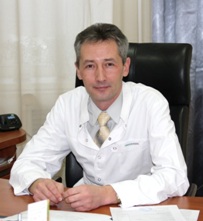 3-м врачам поликлиники присвоено почётное звание «Заслуженный врач  Российской Федерации»Политова Вера Алексеевна       заведовала стоматологическим отделением поликлиники, Участник Великой Отечественной войны;Синюкова Раиса Дмитриевна    главный врач поликлиники с 1984 – 2004гг;Степанова Наталья Кирилловна  заместитель главного врача  по медицинской части с 1984 – 2011гг.      Самое длительное время (более 20 лет) поликлинику возглавляла Заслуженный врач Российской Федерации – Синюкова Раиса Дмитриевна.  В период её работы впервые среди лечебно – профилактических учреждений  Липецкой области был внедрён метод работы по «бригадному подряду», освоена  работа в новом хозяйственном механизме, проводилось  массовое обследование рабочих Липецкого станкостроительного завода по системе «КАСМОН» (зародыш нынешней дополнительной диспансеризации), было организовано отделение профилактики и первый в области дневной стационар поликлиники, внедрена  «ежегодная диспансеризация всего проживающего населения». На базе поликлиники многие годы существовали «Школы передового опыта» по экспертизе временной нетрудоспособности, терапии, лабораторной диагностики, функциональной диагностики и др.       В 1986 году после аварии на Чернобыльской атомной электростанции на базе поликлиники был организован «Центр по выявлению лиц с повышенным уровнем радиации» и последующей их реабилитации.       В 1988году открыт первый в области дневной стационар вначале на 10 коек , а сейчас это один из самых крупных  многопрофильных  дневных стационаров в области  мощностью  на 80 коек в день. За годы своего существования здесь получили квалифицированную, стационарозамещающую помощь   около 40 тысяч пациентов,  ежегодно около 2000 больных проходят курс лечения  без отрыва от семьи. К услугам пациентов имеется 8 комфортабельных палат, 2 процедурных кабинета, кабинет массажа, спелеотерапии, мануальной терапии. В настоящее время возглавляет дневной стационар поликлиники врач высшей квалификационной категории Павлюкевич Е.В.      В ноябре 2000 года приказом № 303 по администрации г.  Липецка  отделение функциональной диагностики было преобразовано в  «Городской диагностический центр», который под руководством главного врача получил в эти годы мощное развитие и также стал «Школой передового опыта». Возглавляет это отделение врач высшей квалификационной категории КирилловаТ.М.      В начале 90-х годов в поликлинике отрабатывались первые « модели» страховой медицины: работавшие в это время  заместитель по медицинской части Степанова Н.К. и заведующая 3-м терапевтическим отделением  Ставила И.М. разработали первый  «Талон амбулаторного пациента» отменивший статистический талон и  первые медицинские стандарты.     В 2005 – 2006гг уже под руководством нынешнего главного врача Проценко А.П. поликлиника участвовала в пилотном проекте Евросоюза по вопросу улучшения организации медицинской помощи населению.      Сегодня ГУЗ «Липецкая городская поликлиника №1» это современное лечебно – профилактическое учреждение области, оказывающее первичную медико – санитарную помощь в соответствии с Постановлением Правительства РФ в рамках «Программы государственных гарантий бесплатного оказания гражданам медицинской помощи», а также на платной основе.       Внедрение информационных технологий позволило улучшить доступность и культуру медицинской помощи населению. В настоящее время используются модули региональной информационно – аналитической системы, предназначенной для ЛПУ: АРМ «Кадры», АРМ «Регистратура», АРМ «Врача», АРМ «Флюорография» АРМ «Статистика», АРМ «Инфостенд ЛПУ», АРМ «Инфомат ЛПУ», АРМ «Льгота», в которой задействовано свыше 50 автоматизированных рабочих мест.       Для удобства пациентов  кроме записи к врачу по телефону пациент может воспользоваться записью  через терминал, установленный в вестибюле, через интернет, по единому номеру 130. Справочно – информационная система реального времени «Инфостенд  ЛПУ» позволяет быстро и доступно ознакомиться с расписанием работы врача. Около 30% пациентов используют один из указанных видов предварительной самозаписи на приём к врачу.       Поликлиника обслуживает 44 400 чел населения центральной части города Липецка, мощность поликлиники составляет  600 посещений в смену. Территориально развёрнуто 21 врачебный терапевтический участок и 5 территорий общей врачебной практики. Первичная медико – санитарная помощь оказывается по 29 врачебным специальностям, развёрнуто 6 отделений лечебного профиля и 3 отделения диагностических.       В  настоящее время в поликлинике работает  76 физических лиц врачей и 160 средних медицинских работников, 63% врачей и 57% средних медицинских работников имеют высшие и первые квалификационные категории,  1 врач  имеет  Почётное звание Заслуженного врача РФ, 1 врач- звание кандидата медицинских наук,  5 врачей являются Отличниками  здравоохранения.         В  городском центре функциональной и ультразвуковой диагностики проводится большой объём исследований, в последние годы отмечается рост высокоинформативных методик.  До 40% исследований сосудов брахиоцефального ствола, 60% исследований периферических артерий,33% ЭХОКС от всех исследований, проводимых в городе делаются здесь. В 2013 году планируется введение новых методик: нейромиографии, мониторирования ЭЭГ.       На сегодняшний день освоены и используются современные направления и технологии в виде эндоскопической диагностики, цифровых рентгенологических и маммографических обследований, клинико-лабораторные исследования, в том числе на онкомаркёры. Расширен спектр исследований по липидному профилю, как предиктора развития коронарного атеросклероза.     Врачами поликлиники широко используются физиотерапевтические методы восстановительного лечения, рефлексотерапии, спелеотерапии.     Большой популярностью пользуется стоматологическое отделение. В отделении работают: 12 стоматологов из которых 53% имеют высшую квалификационную категорию. В отделении оказываются комплексные стоматологические услуги: терапевтические, хирургические, ортопедические, парадонтологические, проводится физиолечение, рентгендиагностика,  платные стоматологические услуги.  При проведении платных стоматологических услуг применяются современные технологии и материалы, которые позволяют проводить лечение на качественно новом уровне с проведением художественной реставрации зубов любой сложности.   Современное стоматологическое оборудование позволяет проводить как  классическое протезирование, так  и протезирование металлокерамическими конструкциями.             За период своего существования учреждения  объём посещений вырос в 28 раз и составил по итогам  2012года 285 171 вместо 10120 в 1918 году и в 5.4 раза по сравнению с 1927 годом.
Заведующий кабинетом медицинской статистики                                            Н.К.Степанова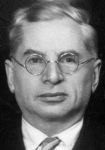 Гиллерсон Александр Борисович, профессорАлександр Борисович сочетал научно-исследовательскую, лечебную и преподавательскую деятельность. Как крупный клиницист профессор Гиллерсон, будучи сам хирургом Александр Борисович с 1955 по 1968 г. заведовал объединёнными кафедрами акушерства и гинекологии на базе родильного дома №1 и родильного дома №3.Гиллерсон Александр Борисович, профессорАлександр Борисович сочетал научно-исследовательскую, лечебную и преподавательскую деятельность. Как крупный клиницист профессор Гиллерсон, будучи сам хирургом Александр Борисович с 1955 по 1968 г. заведовал объединёнными кафедрами акушерства и гинекологии на базе родильного дома №1 и родильного дома №3.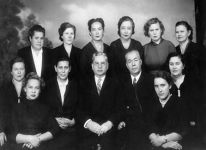 За 45 летний период своей научной и практической деятельности подготовил четырёх докторов и двадцать кандидатов медицинских наук. За время заведования кафедрой акушерства и гинекологии Омского медицинского института, им подготовлено три доктора и десять кандидатов медицинских наук. Как учёный и клиницист А.Б. Гиллерсон отличался высокой требовательностью к себе, добросовестностью и невероятным трудолюбием. Он был беспощаден и строг к себе и не менее взыскателен к ученикам.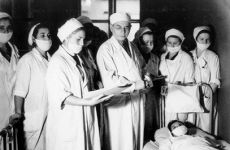 Клинические лекции профессора Гиллерсона всегда отличались новизной преподносимого материала, были глубоки по своему содержанию и всегда привлекали большую аудиторию слушателей А.Б. Гиллерсон был тонким психологом и понимал, что воздействовать на человека нужно не только сильными средствами и методами, не только на лекциях или в операционной, и у постели больной, но и просто разговорами, нередко ничего не имеющими общего с медициной и , может быть прежде, чем стать учеником А.Б. Гиллерсона, надо было сдать, так сказать экзамен на человека, для которого медицина единственное и бесспорное призвание.Некоторые показатели деятельности поликлиники за период её                                        существованияНекоторые показатели деятельности поликлиники за период её                                        существованияНекоторые показатели деятельности поликлиники за период её                                        существованияНекоторые показатели деятельности поликлиники за период её                                        существованияНекоторые показатели деятельности поликлиники за период её                                        существованияНекоторые показатели деятельности поликлиники за период её                                        существованияНекоторые показатели деятельности поликлиники за период её                                        существованияНекоторые показатели деятельности поликлиники за период её                                        существованияНекоторые показатели деятельности поликлиники за период её                                        существованияНекоторые показатели деятельности поликлиники за период её                                        существованияНекоторые показатели деятельности поликлиники за период её                                        существованияНекоторые показатели деятельности поликлиники за период её                                        существованияНекоторые показатели деятельности поликлиники за период её                                        существованияНекоторые показатели деятельности поликлиники за период её                                        существованияНекоторые показатели деятельности поликлиники за период её                                        существованияПоказатели1918год                      2-ая Советская               амбулатория1918год                      2-ая Советская               амбулатория1927 год                   Год рождения поликлиники2012 год                    (94 года ЛПУ и  85 лет поликлиники)Показатели1918год                      2-ая Советская               амбулатория1918год                      2-ая Советская               амбулатория1927 год                   Год рождения поликлиники2012 год                    (94 года ЛПУ и  85 лет поликлиники)Показатели1918год                      2-ая Советская               амбулатория1918год                      2-ая Советская               амбулатория1927 год                   Год рождения поликлиники2012 год                    (94 года ЛПУ и  85 лет поликлиники)Показатели1918год                      2-ая Советская               амбулатория1918год                      2-ая Советская               амбулатория1927 год                   Год рождения поликлиники2012 год                    (94 года ЛПУ и  85 лет поликлиники)КадрыКадрыКадрыКадрыКадрыЧисло должностей в целом по поликлинике103838430,5из них:  врачи31111104,5                средние                             медицинские работники                                 31919190Численность обслуживаемого населенияЧисленность обслуживаемого населенияЧисленность обслуживаемого населенияЧисленность обслуживаемого населенияЧисленность обслуживаемого населенияЧеловек1 40044 400Работающего населения(чел)2 0002 00029 501Некоторые показатели объёма работыНекоторые показатели объёма работыНекоторые показатели объёма работыНекоторые показатели объёма работыНекоторые показатели объёма работыЧисло посещений к врачам10 12052 80152 801285 171Выписано льготных рецептов19 98419 984 39 430ЗаболеваемостьЗаболеваемостьЗаболеваемостьЗаболеваемостьЗаболеваемостьЗарегистрировано заболеваний всего:4 40419 43819 43866 385Уровень заболеваемости на 1000 чел3 145.71495.2Заболеваемость с временной утратой трудоспособности (в случаях)1 7791 7797 814  -на 100 работающих в случаях898926.5